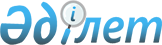 О внесении изменений в решение Сайрамского районного маслихата от 21 декабря 2011 года № 56-434/IV "О районном бюджете на 2012-2014 годы"
					
			Утративший силу
			
			
		
					Решение маслихата Сайрамского района Южно-Казахстанской области от 9 января 2012 года N 57-450/IV. Зарегистрировано Управлением юстиции Сайрамского района Южно-Казахстанской области 18 января 2012 года N 14-10-177. Утратило силу в связи с истечением срока применения - (письмо Сайрамского районного маслихата Южно-Казахстанской области от 1 февраля 2013 года № 31)      Сноска. Утратило силу в связи с истечением срока применения - (письмо Сайрамского районного маслихата Южно-Казахстанской области от 01.02.2013 № 31).

      В соответствии с пунктом 5 статьи 109 Бюджетного кодекса Республики Казахстан от 4 декабря 2008 года, подпунктом 1) пункта 1 статьи 6 Закона Республики Казахстан от 23 января 2001 года «О местном государственном управлении и самоуправлении в Республике Казахстан» и решением Южно-Казахстанского областного маслихата от 27 декабря 2011 года № 48/469-IV «О внесении изменений и дополнений в решение Южно-Казахстанского областного маслихата от 7 декабря 2011 года № 47/450-IV «Об областном бюджете на 2012-2014 годы», зарегистрированного в Реестре государственной регистрации нормативных правовых актов за № 2067 Сайрамский районный маслихат РЕШИЛ:



      1. Внести в решение Сайрамского районного маслихата от 21 декабря 2011 года № 56-434/IV «О районном бюджете на 2012-2014 годы» (зарегистрировано в Реестре государственной регистрации нормативных правовых актов за № 14-10-176) следующие изменения:



      пункт 1 изложить в следующей редакции:

      «1. Утвердить районный бюджет Сайрамского района на 2012-2014 года, согласно приложениям 1, 2 и 3 соответственно, в том числе на 2012 год в следующих объемах:

      доходы – 17 780 854 тысяч тенге, в том числе по:

      налоговым поступлениям – 2 917 720 тысяч тенге;

      неналоговым поступлениям – 10 153 тысяч тенге;

      поступлениям от продажи основного капитала – 13 127 тысяч тенге;

      поступлениям трансфертов – 14 839 854 тысяч тенге;

      2) затраты – 17 843 171 тысяч тенге;

      3) чистое бюджетное кредитование – 6 216 тысяч тенге, в том числе:

      бюджетные кредиты – 7 281 тысяч тенге;

      погашение бюджетных кредитов – 1 065 тысяч тенге;

      4) сальдо по операциям с финансовыми активами – 0;

      приобретение финансовых активов – 0;

      поступления от продажи финансовых активов государства - 0;

      5) дефицит (профицит) бюджета - - 68 533 тысяч тенге;

      6) финансирование дефицита (использование профицита) бюджета – 68 533 тысяч тенге, в том числе:

      поступление займов – 7 281 тысяч тенге;

      погашение займов – 615 тысяч тенге;

      используемые остатки бюджетных средств – 61 867 тысяч тенге.»



      Приложения 1, 2, 4 к указанному решению изложить в новой редакции согласно приложениям 1, 2, 3 к настоящему решению.



      2. Настоящее решение вводится в действие с 1 января 2012 года.      Председатель сессии районного маслихата:   С.Омаров

      Исполняющий обязанности

      секретаря районного маслихата:             Р.Шадиев

       Приложение 1 к решению

      Сайрамского районного маслихата

      от 9 января 2012 года № 57-450/IV      Приложение 1 к решению

      Сайрамского районного маслихата

      от 21 декабря 2011 года № 56-434/IV       Районный бюджет на 2012 год

      Приложение 2 к решению

      Сайрамского районного маслихата

      от 9 января 2012 года № 57-450/IV      Приложение 2 к решению

      Сайрамского районного маслихата

      от 21 декабря 2011 года № 56-434/IV        Районный бюджет на 2013 год

      Приложение 3 к решению

      Сайрамского районного маслихата

      от 9 января 2012 года № 57-450/IV      Приложение 4 к решению

      Сайрамского районного маслихата

      от 21 декабря 2011 года № 56-434/IV       Перечень районных бюджетных программ развития на 2012 год, направленных на реализацию инвестиционных проектов (программ)
					© 2012. РГП на ПХВ «Институт законодательства и правовой информации Республики Казахстан» Министерства юстиции Республики Казахстан
				КатегорияКатегорияКатегорияКатегорияСумма, тысяч тенгеКлассКлассКлассСумма, тысяч тенгеПодклассПодклассСумма, тысяч тенгеНаименование123І. Доходы 177808541Налоговые поступления291772001Подоходный налог8696442Индивидуальный подоходный налог86964403Социальный налог5500581Социальный налог55005804Hалоги на собственность13220091Hалоги на имущество10604113Земельный налог549384Hалог на транспортные средства2043475Единый земельный налог231305Внутренние налоги на товары, работы и услуги1514702Акцизы1021383Поступления за использование природных и других ресурсов72364Сборы за ведение предпринимательской и профессиональной деятельности404885Налог на игорный бизнес160808Обязательные платежи, взимаемые за совершение юридически значимых действий и (или) выдачу документов уполномоченными на то государственными органами или должностными лицами245391Государственная пошлина245392Неналоговые поступления1015301Доходы от государственной собственности56535Доходы от аренды имущества, находящегося в государственной собственности565306Прочие неналоговые поступления45001Прочие неналоговые поступления45003Поступления от продажи основного капитала1312703Продажа земли и нематериальных активов131271Продажа земли131274Поступления трансфертов 1483985402Трансферты из вышестоящих органов государственного управления148398542Трансферты из областного бюджета14839854Функциональная группаФункциональная группаФункциональная группаФункциональная группаФункциональная группаСумма, тыс. тенгеПодфункцияПодфункцияПодфункцияПодфункцияСумма, тыс. тенгеАдминистратор бюджетной программыАдминистратор бюджетной программыАдминистратор бюджетной программыСумма, тыс. тенгеПрограммаПрограммаСумма, тыс. тенгеНаименование123ІІ. Расходы1784317101Государственные услуги общего характера385413011Представительные, исполнительные и другие органы, выполняющие общие функции государственного управления347588112Аппарат маслихата района (города областного значения)14849112001Услуги по обеспечению деятельности маслихата района (города областного значения)14849011122Аппарат акима района (города областного значения)86436011122001Услуги по обеспечению деятельности акима района (города областного значения)76436003Капитальные расходы государственных органов10000011123Аппарат акима района в городе, города районного значения, поселка, аула (села), аульного (сельского) округа246303011123001Услуги по обеспечению деятельности акима района в городе, города районного значения, поселка, аула (села), аульного (сельского) округа243753022Капитальные расходы государственных органов2550012Финансовая деятельность1443012459Отдел экономики и финансов района (города областного значения)1443012452003Проведение оценки имущества в целях налогообложения14439Прочие государственные услуги общего характера36382015459Отдел экономики и финансов района (города областного значения)36382015452001Услуги по реализации государственной политики в области формирования и развития экономической политики, государственного планирования, исполнения бюджета и управления коммунальной собственностью района (города областного значения)35032015Капитальные расходы государственных органов135002Оборона204891Военные нужды18489122Аппарат акима района (города областного значения)18489005Мероприятия в рамках исполнения всеобщей воинской обязанности1848922Организация работы по чрезвычайным ситуациям2000202122Аппарат акима района (города областного значения)2000007Мероприятия по профилактике и тушению степных пожаров районного (городского) масштаба, а также пожаров в населенных пунктах, в которых не созданы органы государственной противопожарной службы200003Общественный порядок, безопасность, правовая, судебная, уголовно-исполнительная деятельность85601Правоохранительная деятельность8560458Отдел жилищно-коммунального хозяйства, пассажирского транспорта и автомобильных дорог района (города областного значения)8560021Обеспечение безопасности дорожного движения в населенных пунктах856004Образование145678011Дошкольное воспитание и обучение728556464Отдел образования района (города областного значения)728 556464009Обеспечение деятельности организаций дошкольного воспитания и обучения722 257021Увеличение размера доплаты за квалификационную категорию воспитателям дошкольных организаций образования за счет трансфертов из республиканского бюджета6 2992Начальное, основное среднее и общее среднее образование10446923123Аппарат акима района в городе, города районного значения, поселка, аула (села), аульного (сельского) округа14021005Организация бесплатного подвоза учащихся до школы и обратно в аульной (сельской) местности14021464Отдел образования района (города областного значения)10 432 902003Общеобразовательное обучение10128752006Дополнительное образование для детей91144064Увеличение размера доплаты за квалификационную категорию учителям школ за счет трансфертов из республиканского бюджета2130064Техническое и профессиональное, послесреднее образование102300464Отдел образования района (города областного значения)102300018Организация профессионального обучения1023009Прочие услуги в области образования3290022464Отдел образования района (города областного значения)213292049464001Услуги по реализации государственной политики на местном уровне в области образования 15720005Приобретение и доставка учебников, учебно-методических комплексов для государственных учреждений образования района (города областного значения)111189015Ежемесячные выплаты денежных средств опекунам (попечителям) на содержание ребенка сироты (детей-сирот), и ребенка (детей), оставшегося без попечения родителей33619020Обеспечение оборудованием, программным обеспечением детей-инвалидов, обучающихся на дому52764467Отдел строительства района (города областного значения)3076730037Строительство и реконструкция объектов образования307673006Социальная помощь и социальное обеспечение8009582Социальная помощь758903451Отдел занятости и социальных программ района (города областного значения)758903002Программа занятости157977062451004Оказание социальной помощи на приобретение топлива специалистам здравоохранения, образования, социального обеспечения, культуры и спорта в сельской местности в соответствии с законодательством Республики Казахстан12800005Государственная адресная социальная помощь7663006Жилищная помощь32502007Социальная помощь отдельным категориям нуждающихся граждан по решениям местных представительных органов29706010Материальное обеспечение детей-инвалидов, воспитывающихся и обучающихся на дому2862014Оказание социальной помощи нуждающимся гражданам на дому71012016Государственные пособия на детей до 18 лет378596017Обеспечение нуждающихся инвалидов обязательными гигиеническими средствами и предоставление услуг специалистами жестового языка, индивидуальными помощниками в соответствии с индивидуальной программой реабилитации инвалида22484023Обеспечение деятельности центров занятости433019Прочие услуги в области социальной помощи и социального обеспечения42055451Отдел занятости и социальных программ района (города областного значения)42055069451001Услуги по реализации государственной политики на местном уровне в области обеспечения занятости и реализации социальных программ для населения40171011Оплата услуг по зачислению, выплате и доставке пособий и других социальных выплат188407Жилищно-коммунальное хозяйство9764461Жилищное хозяйство16788467Отдел строительства района (города областного значения)16788019Строительство жилья167882Коммунальное хозяйство696132458Отдел жилищно-коммунального хозяйства, пассажирского транспорта и автомобильных дорог района (города областного значения)76558012Функционирование системы водоснабжения и водоотведения76558467Отдел строительства района (города областного значения)619574006Развитие системы водоснабжения и водоотведения6195743Благоустройство населенных пунктов263526123Аппарат акима района в городе, города районного значения, поселка, аула (села), аульного (сельского) округа32301008Освещение улиц населенных пунктов3516009Обеспечение санитарии населенных пунктов25039011Благоустройство и озеленение населенных пунктов3746458Отдел жилищно-коммунального хозяйства, пассажирского транспорта и автомобильных дорог района (города областного значения)219225015Освещение улиц в населенных пунктах91400018Благоустройство и озеленение населенных пунктов127825467Отдел строительства района (города областного значения)12000007Развитие благоустройства городов и населенных пунктов120008Культура, спорт, туризм и информационное пространство3174681Деятельность в области культуры122087455Отдел культуры и развития языков района (города областного значения)120587003Поддержка культурно-досуговой работы120587467Отдел строительства района (города областного значения)1500467011Развитие объектов культуры15002Спорт98202465Отдел физической культуры и спорта района (города областного значения)98202005Развитие массового спорта и национальных видов спорта 85604006Проведение спортивных соревнований на районном (города областного значения) уровне4834007Подготовка и участие членов сборных команд района (города областного значения) по различным видам спорта на областных спортивных соревнованиях77643Информационное пространство66992455Отдел культуры и развития языков района (города областного значения)43452006Функционирование районных (городских) библиотек42199007Развитие государственного языка и других языков народа Казахстана1253456Отдел внутренней политики района (города областного значения)23540002Услуги по проведению государственной информационной политики через газеты и журналы 11770005Услуги по проведению государственной информационной политики через телерадиовещание117709Прочие услуги по организации культуры, спорта, туризма и информационного пространства30187455Отдел культуры и развития языков района (города областного значения)7442001Услуги по реализации государственной политики на местном уровне в области развития языков и культуры7442456Отдел внутренней политики района (города областного значения)15086001Услуги по реализации государственной политики на местном уровне в области информации, укрепления государственности и формирования социального оптимизма граждан10143003Реализация мероприятий в сфере молодежной политики4943465Отдел физической культуры и спорта района (города областного значения)7659001Услуги по реализации государственной политики на местном уровне в сфере физической культуры и спорта765910Сельское, водное, лесное, рыбное хозяйство, особо охраняемые природные территории, охрана окружающей среды и животного мира, земельные отношения2425751Сельское хозяйство69698462Отдел сельского хозяйства района (города областного значения)14289001Услуги по реализации государственной политики на местном уровне в сфере сельского хозяйства13114099Реализация мер социальной поддержки специалистов социальной сферы сельских населенных пунктов за счет целевых трансфертов из республиканского бюджета 1175473Отдел ветеринарии района (города областного значения)55409001Услуги по реализации государственной политики на местном уровне в сфере ветеринарии7902005Обеспечение функционирования скотомогильников (биотермических ям) 15130006Организация санитарного убоя больных животных1809007Организация отлова и уничтожения бродячих собак и кошек2753008Возмещение владельцам стоимости изымаемых и уничтожаемых больных животных, продуктов и сырья животного происхождения922009Проведение ветеринарных мероприятий по энзоотическим болезням животных268936Земельные отношения9467463Отдел земельных отношений района (города областного значения)9467001Услуги по реализации государственной политики в области регулирования земельных отношений на территории района (города областного значения)94679Прочие услуги в области сельского, водного, лесного, рыбного хозяйства, охраны окружающей среды и земельных отношений163410473Отдел ветеринарии района (города областного значения)163410462011Проведение противоэпизоотических мероприятий16341011Промышленность, архитектурная, градостроительная и строительная деятельность1309592Архитектурная, градостроительная и строительная деятельность130959467Отдел строительства района (города областного значения)15096001Услуги по реализации государственной политики на местном уровне в области строительства15096468Отдел архитектуры и градостроительства района (города областного значения)115863001Услуги по реализации государственной политики в области архитектуры и градостроительства на местном уровне 7663003Разработка схем градостроительного развития территории района и генеральных планов населенных пунктов108000004Капитальные расходы государственных органов20012Транспорт и коммуникации2675231Автомобильный транспорт267523458Отдел жилищно-коммунального хозяйства, пассажирского транспорта и автомобильных дорог района (города областного значения)267523023Обеспечение функционирования автомобильных дорог26752313Прочие1170853Поддержка предпринимательской деятельности и защита конкуренции9891469Отдел предпринимательства района (города областного значения)9891001Услуги по реализации государственной политики на местном уровне в области развития предпринимательства и промышленности 98919Прочие107194458Отдел жилищно-коммунального хозяйства, пассажирского транспорта и автомобильных дорог района (города областного значения)55389001Услуги по реализации государственной политики на местном уровне в области жилищно-коммунального хозяйства, пассажирского транспорта и автомобильных дорог 15296013Капитальные расходы государственных органов300040Реализация мероприятий для решения вопросов обустройства аульных (сельских) округов в реализацию мер по содействию экономическому развитию регионов в рамках Программы «Развитие регионов» за счет целевых трансфертов из республиканского бюджета39793459Отдел экономики и финансов района (города областного значения)51805012Резерв местного исполнительного органа района (города областного значения) 5180515Трансферты78941Трансферты7894459Отдел экономики и финансов района (города областного значения)7894024Целевые текущие трансферты в вышестоящие бюджеты в связи с передачей функций государственных органов из нижестоящего уровня государственного управления в вышестоящий7894III. Чистое бюджетное кредитование 6 216Функциональная группаФункциональная группаФункциональная группаФункциональная группаФункциональная группаСумма, тысяч тенгеПодфункцияПодфункцияПодфункцияПодфункцияСумма, тысяч тенгеАдминистратор бюджетной программыАдминистратор бюджетной программыАдминистратор бюджетной программыСумма, тысяч тенгеПрограммаПрограммаСумма, тысяч тенгеНаименованиеБюджетные кредиты7 28110Сельское, водное, лесное, рыбное хозяйство, особо охраняемые природные территории, охрана окружающей среды и животного мира, земельные отношения7 2811Сельское хозяйство7 281462Отдел сельского хозяйства района (города областного значения)7 281008Бюджетные кредиты для реализации мер социальной поддержки специалистов социальной сферы сельских населенных пунктов7 281КатегорияКатегорияКатегорияКатегорияКатегорияСумма, тысяч тенгеКлассКлассКлассКлассСумма, тысяч тенгеПодклассПодклассПодклассСумма, тысяч тенгеНаименованиеПогашение бюджетных кредитов1 0655Погашение бюджетных кредитов1 06501Погашение бюджетных кредитов1 0651Погашение бюджетных кредитов, выданных из государственного бюджета1 065IV. Сальдо по операциям с финансовыми активами0Функциональная группаФункциональная группаФункциональная группаФункциональная группаФункциональная группаСумма, тысяч тенгеПодфункцияПодфункцияПодфункцияПодфункцияСумма, тысяч тенгеАдминистратор бюджетной программыАдминистратор бюджетной программыАдминистратор бюджетной программыСумма, тысяч тенгеПрограммаПрограммаСумма, тысяч тенгеНаименованиеПриобретение финансовых активов0Поступление от продажи финансовых активов государства 0V. Дефицит (профицит) бюджета-68 533VI. Финансирование дефицита (использование профицита) бюджета 68 533КатегорияКатегорияКатегорияКатегорияКатегорияСумма, тысяч тенгеКлассКлассКлассКлассСумма, тысяч тенгеПодклассПодклассПодклассСумма, тысяч тенгеНаименование7Поступления займов728101Внутренние государственные займы728102Договоры займа7281Функциональная группаФункциональная группаФункциональная группаФункциональная группаФункциональная группаСумма, тысяч тенгеПодфункцияПодфункцияПодфункцияПодфункцияСумма, тысяч тенгеАдминистратор бюджетной программыАдминистратор бюджетной программыАдминистратор бюджетной программыСумма, тысяч тенгеПрограммаПрограммаСумма, тысяч тенгеНаименование16Погашение займов6151Погашение займов615459Отдел экономики и финансов района (города областного значения)615005Погашение долга местного исполнительного органа перед вышестоящим бюджетом615КатегорияКатегорияКатегорияКатегорияКатегорияСумма, тысяч тенгеКлассКлассКлассКлассСумма, тысяч тенгеПодклассПодклассПодклассСумма, тысяч тенгеНаименование8Используемые остатки бюджетных средств61 86701Остатки бюджетных средств61 8671Свободные остатки бюджетных средств61 867Свободные остатки бюджетных средств61 867КатегорияКатегорияКатегорияКатегорияСумма, тысяч тенгеКлассКлассКлассСумма, тысяч тенгеПодклассПодклассСумма, тысяч тенгеНаименование123І. Доходы 164646511Налоговые поступления312088801Подоходный налог9342462Индивидуальный подоходный налог93424603Социальный налог5687811Социальный налог56878104Hалоги на собственность14277701Hалоги на имущество11452443Земельный налог593324Hалог на транспортные средства2206965Единый земельный налог249805Внутренние налоги на товары, работы и услуги1635862Акцизы1103093Поступления за использование природных и других ресурсов78154Сборы за ведение предпринимательской и профессиональной деятельности437255Налог на игорный бизнес173708Обязательные платежи, взимаемые за совершение юридически значимых действий и (или) выдачу документов уполномоченными на то государственными органами или должностными лицами265051Государственная пошлина265052Неналоговые поступления1060501Доходы от государственной собственности61055Доходы от аренды имущества, находящегося в государственной собственности610506Прочие неналоговые поступления45001Прочие неналоговые поступления45004Поступления трансфертов 1333315802Трансферты из вышестоящих органов государственного управления133331582Трансферты из областного бюджета13333158Функциональная группаФункциональная группаФункциональная группаФункциональная группаФункциональная группаСумма, тыс. тенгеПодфункцияПодфункцияПодфункцияПодфункцияСумма, тыс. тенгеАдминистратор бюджетной программыАдминистратор бюджетной программыАдминистратор бюджетной программыСумма, тыс. тенгеПрограммаПрограммаСумма, тыс. тенгеНаименование123ІІ. Расходы1646510101Государственные услуги общего характера3799081Представительные, исполнительные и другие органы, выполняющие общие функции государственного управления342306112Аппарат маслихата района (города областного значения)15309001Услуги по обеспечению деятельности маслихата района (города областного значения)15309122Аппарат акима района (города областного значения)78708001Услуги по обеспечению деятельности акима района (города областного значения)78708123Аппарат акима района в городе, города районного значения, поселка, аула (села), аульного (сельского) округа248289001Услуги по обеспечению деятельности акима района в городе, города районного значения, поселка, аула (села), аульного (сельского) округа2482892Финансовая деятельность1558459Отдел экономики и финансов района (города областного значения)1558003Проведение оценки имущества в целях налогообложения15589Прочие государственные услуги общего характера36044459Отдел экономики и финансов района (города областного значения)36044001Услуги по реализации государственной политики в области формирования и развития экономической политики, государственного планирования, исполнения бюджета и управления коммунальной собственностью района (города областного значения)3604402Оборона211681Военные нужды19028122Аппарат акима района (города областного значения)19028005Мероприятия в рамках исполнения всеобщей воинской обязанности1902822Организация работы по чрезвычайным ситуациям2140202122Аппарат акима района (города областного значения)2140007Мероприятия по профилактике и тушению степных пожаров районного (городского) масштаба, а также пожаров в населенных пунктах, в которых не созданы органы государственной противопожарной службы214003Общественный порядок, безопасность, правовая, судебная, уголовно-исполнительная деятельность91591Правоохранительная деятельность9159458Отдел жилищно-коммунального хозяйства, пассажирского транспорта и автомобильных дорог района (города областного значения)9159021Обеспечение безопасности дорожного движения в населенных пунктах915904Образование129545641Дошкольное воспитание и обучение251586464Отдел образования района (города областного значения)251586464009Обеспечение деятельности организаций дошкольного воспитания и обучения251 5862Начальное, основное среднее и общее среднее образование10027403123Аппарат акима района в городе, города районного значения, поселка, аула (села), аульного (сельского) округа15002005Организация бесплатного подвоза учащихся до школы и обратно в аульной (сельской) местности15002464Отдел образования района (города областного значения)10012401003Общеобразовательное обучение9 951 640006Дополнительное образование для детей607614Техническое и профессиональное, послесреднее образование78208464Отдел образования района (города областного значения)78208018Организация профессионального обучения782089Прочие услуги в области образования2597367464Отдел образования района (города областного значения)133653049464001Услуги по реализации государственной политики на местном уровне в области образования 14680005Приобретение и доставка учебников, учебно-методических комплексов для государственных учреждений образования района (города областного значения)118973467Отдел строительства района (города областного значения)2463714037Строительство и реконструкция объектов образования246371406Социальная помощь и социальное обеспечение6881462Социальная помощь645341451Отдел занятости и социальных программ района (города областного значения)645341002Программа занятости46120062451004Оказание социальной помощи на приобретение топлива специалистам здравоохранения, образования, социального обеспечения, культуры и спорта в сельской местности в соответствии с законодательством Республики Казахстан13695005Государственная адресная социальная помощь7877006Жилищная помощь34778007Социальная помощь отдельным категориям нуждающихся граждан по решениям местных представительных органов16623010Материальное обеспечение детей-инвалидов, воспитывающихся и обучающихся на дому3063014Оказание социальной помощи нуждающимся гражданам на дому53585016Государственные пособия на детей до 18 лет445542017Обеспечение нуждающихся инвалидов обязательными гигиеническими средствами и предоставление услуг специалистами жестового языка, индивидуальными помощниками в соответствии с индивидуальной программой реабилитации инвалида240589Прочие услуги в области социальной помощи и социального обеспечения42805451Отдел занятости и социальных программ района (города областного значения)42805069451001Услуги по реализации государственной политики на местном уровне в области обеспечения занятости и реализации социальных программ для населения40789011Оплата услуг по зачислению, выплате и доставке пособий и других социальных выплат201607Жилищно-коммунальное хозяйство15290762Коммунальное хозяйство1301917458Отдел жилищно-коммунального хозяйства, пассажирского транспорта и автомобильных дорог района (города областного значения)81917012Функционирование системы водоснабжения и водоотведения81917467Отдел строительства района (города областного значения)1220000006Развитие системы водоснабжения и водоотведения12200003Благоустройство населенных пунктов227159123Аппарат акима района в городе, города районного значения, поселка, аула (села), аульного (сельского) округа33920008Освещение улиц населенных пунктов3120009Обеспечение санитарии населенных пунктов26792011Благоустройство и озеленение населенных пунктов4008458Отдел жилищно-коммунального хозяйства, пассажирского транспорта и автомобильных дорог района (города областного значения)193239015Освещение улиц в населенных пунктах97798018Благоустройство и озеленение населенных пунктов954418Культура, спорт, туризм и информационное пространство3084111Деятельность в области культуры107678455Отдел культуры и развития языков района (города областного значения)107678003Поддержка культурно-досуговой работы1076782Спорт100644465Отдел физической культуры и спорта района (города областного значения)100644005Развитие массового спорта и национальных видов спорта 87165006Проведение спортивных соревнований на районном (города областного значения) уровне5172007Подготовка и участие членов сборных команд района (города областного значения) по различным видам спорта на областных спортивных соревнованиях83073Информационное пространство69427455Отдел культуры и развития языков района (города областного значения)44239006Функционирование районных (городских) библиотек42898007Развитие государственного языка и других языков народа Казахстана1341456Отдел внутренней политики района (города областного значения)25188002Услуги по проведению государственной информационной политики через газеты и журналы 12594005Услуги по проведению государственной информационной политики через телерадиовещание125949Прочие услуги по организации культуры, спорта, туризма и информационного пространства30662455Отдел культуры и развития языков района (города областного значения)7586001Услуги по реализации государственной политики на местном уровне в области развития языков и культуры7586456Отдел внутренней политики района (города областного значения)15242001Услуги по реализации государственной политики на местном уровне в области информации, укрепления государственности и формирования социального оптимизма граждан11736003Реализация мероприятий в сфере молодежной политики3506465Отдел физической культуры и спорта района (города областного значения)7834001Услуги по реализации государственной политики на местном уровне в сфере физической культуры и спорта783409Топливно-энергетический комплекс и недропользование3266999Прочие услуги в области топливно-энергетического комплекса и недропользования326699467Отдел строительства района (города областного значения)326699009Развитие теплоэнергетической системы32669910Сельское, водное, лесное, рыбное хозяйство, особо охраняемые природные территории, охрана окружающей среды и животного мира, земельные отношения675391Сельское хозяйство57875462Отдел сельского хозяйства района (города областного значения)13380001Услуги по реализации государственной политики на местном уровне в сфере сельского хозяйства13380473Отдел ветеринарии района (города областного значения)44495001Услуги по реализации государственной политики на местном уровне в сфере ветеринарии7601005Обеспечение функционирования скотомогильников (биотермических ям) 16189006Организация санитарного убоя больных животных1936007Организация отлова и уничтожения бродячих собак и кошек2946008Возмещение владельцам стоимости изымаемых и уничтожаемых больных животных, продуктов и сырья животного происхождения986009Проведение ветеринарных мероприятий по энзоотическим болезням животных148376Земельные отношения9664463Отдел земельных отношений района (города областного значения)9664001Услуги по реализации государственной политики в области регулирования земельных отношений на территории района (города областного значения)966411Промышленность, архитектурная, градостроительная и строительная деятельность232422Архитектурная, градостроительная и строительная деятельность23242467Отдел строительства района (города областного значения)15436001Услуги по реализации государственной политики на местном уровне в области строительства15436468Отдел архитектуры и градостроительства района (города областного значения)7806001Услуги по реализации государственной политики в области архитектуры и градостроительства на местном уровне780612Транспорт и коммуникации614281Автомобильный транспорт61428458Отдел жилищно-коммунального хозяйства, пассажирского транспорта и автомобильных дорог района (города областного значения)61428023Обеспечение функционирования автомобильных дорог6142813Прочие878673Поддержка предпринимательской деятельности и защита конкуренции10155469Отдел предпринимательства района (города областного значения)10155001Услуги по реализации государственной политики на местном уровне в области развития предпринимательства и промышленности 101559Прочие77712458Отдел жилищно-коммунального хозяйства, пассажирского транспорта и автомобильных дорог района (города областного значения)14667001Услуги по реализации государственной политики на местном уровне в области жилищно-коммунального хозяйства, пассажирского транспорта и автомобильных дорог 14667459Отдел экономики и финансов района (города областного значения)63045012Резерв местного исполнительного органа района (города областного значения) 6304515Трансферты78941Трансферты7894459Отдел экономики и финансов района (города областного значения)7894024Целевые текущие трансферты в вышестоящие бюджеты в связи с передачей функций государственных органов из нижестоящего уровня государственного управления в вышестоящий7894III. Чистое бюджетное кредитование -1 065Функциональная группаФункциональная группаФункциональная группаФункциональная группаФункциональная группаСумма, тысяч тенгеПодфункцияПодфункцияПодфункцияПодфункцияСумма, тысяч тенгеАдминистратор бюджетной программыАдминистратор бюджетной программыАдминистратор бюджетной программыСумма, тысяч тенгеПрограммаПрограммаСумма, тысяч тенгеНаименованиеБюджетные кредиты0КатегорияКатегорияКатегорияКатегорияКатегорияСумма, тысяч тенгеКлассКлассКлассКлассСумма, тысяч тенгеПодклассПодклассПодклассСумма, тысяч тенгеНаименованиеПогашение бюджетных кредитов1 0655Погашение бюджетных кредитов1 06501Погашение бюджетных кредитов1 0651Погашение бюджетных кредитов, выданных из государственного бюджета1 065IV. Сальдо по операциям с финансовыми активами0Функциональная группаФункциональная группаФункциональная группаФункциональная группаФункциональная группаСумма, тысяч тенгеПодфункцияПодфункцияПодфункцияПодфункцияСумма, тысяч тенгеАдминистратор бюджетной программыАдминистратор бюджетной программыАдминистратор бюджетной программыСумма, тысяч тенгеПрограммаПрограммаСумма, тысяч тенгеНаименованиеПриобретение финансовых активов0Поступление от продажи финансовых активов государства 0V. Дефицит (профицит) бюджета615VI. Финансирование дефицита (использование профицита) бюджета -615КатегорияКатегорияКатегорияКатегорияКатегорияСумма, тысяч тенгеКлассКлассКлассКлассСумма, тысяч тенгеПодклассПодклассПодклассСумма, тысяч тенгеНаименование7Поступления займов001Внутренние государственные займы002Договоры займа0Функциональная группаФункциональная группаФункциональная группаФункциональная группаФункциональная группаСумма, тысяч тенгеПодфункцияПодфункцияПодфункцияПодфункцияСумма, тысяч тенгеАдминистратор бюджетной программыАдминистратор бюджетной программыАдминистратор бюджетной программыСумма, тысяч тенгеПрограммаПрограммаСумма, тысяч тенгеНаименование16Погашение займов6151Погашение займов615459Отдел экономики и финансов района (города областного значения)615005Погашение долга местного исполнительного органа перед вышестоящим бюджетом615Функциональная группаФункциональная группаФункциональная группаФункциональная группаФункциональная группаПодфункцияПодфункцияПодфункцияПодфункцияАдминистратор бюджетной программыАдминистратор бюджетной программыАдминистратор бюджетной программыПрограммаПрограммаНаименование12Инвестиционные проекты04Образование9Прочие услуги в области образования467Отдел строительства района (города областного значения)037Строительство и реконструкция объектов образования07Жилищно-коммунальное хозяйство1Жилищное хозяйство467Отдел строительства района (города областного значения)019Строительство жилья2Коммунальное хозяйство467Отдел строительства района (города областного значения)006Развитие системы водоснабжения и водоотведения3Благоустройство населенных пунктов467Отдел строительства района (города областного значения)007Развитие благоустройства городов и населенных пунктов8Культура, спорт, туризм и информационное пространство1Деятельность в области культуры467Отдел строительства района (города областного значения)467011Развитие объектов культуры